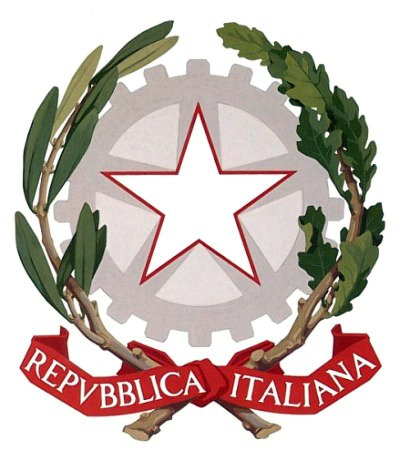 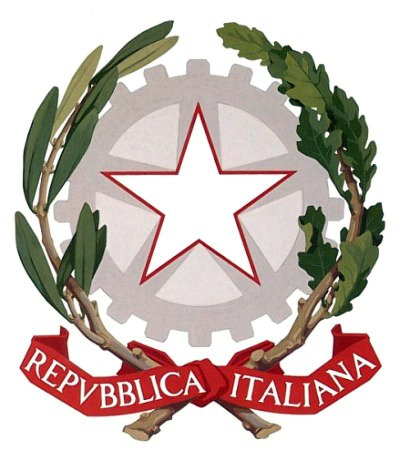                                                     Ufficio Scolastico Regionale Friuli Venezia Giulia - VenetoCAMPIONATI STUDENTESCHI 2015/2016MODELLO B1 - ISCRIZIONI FINALI NAZIONALI SPORT INVERNALI I GRADO (Iscrizione a cura del Dirigente Scolastico)Friuli Venezia Giulia - Veneto 07 – 11 marzo 2016DISCIPLINA……………………………………………….REGIONE                                                       PROVINCIA                                                       COMUNE SCUOLA / ISTITUTO                                                               INDIRIZZO TEL.                                                                    E-MAIL                                                              SQUADRAIl Dirigente Scolastico con la presente dichiara:a) di aver acquisito dai genitori/tutori il consenso per la partecipazione dei minori in veste di atleti ai Campionati  Studenteschi; b) di conoscere e rispettare il regolamento generale dei  Campionati Studenteschi; c) di concedere l'autorizzazione a tutti gli enti sopra elencati ad utilizzare fotografie, nastri, video, immagini, per qualsiasi legittimo utilizzo senza remunerazione; d) di aver acquisito dai genitori/tutori ( o dall’interessato se maggiorenne ) il consenso al trattamento dei dati personali  secondo quanto previsto dal D.Lgs. 196/2003, e di aver predisposto l’informativa preventiva nel caso di trattamento dei dati sensibili;e) che tutti gli alunni in elenco sono iscritti e frequentanti la scuola  e  sono stati sottoposti e giudicati idonei a visita medica agonistica ai  sensi del D.M. 18.02.82. Gli alunni con disabilità iscritti sono in possesso dell’idoneità medica specialistica rilasciata ai sensi del D.M. 4/03/1993. Le relative certificazioni mediche di tutti gli alunni in elenco sono conservate agli atti dell’Istituto.                                                                                                                        Data ______________                           Timbro della scuola                               Il Dirigente Scolastico 							            ___________________________  		                      Il presente modello, firmato in originale dal Dirigente Scolastico, deve essere presentato agli organizzatori della manifestazione unitamente ai documenti di riconoscimento.	Da inviare via mail ai seguenti  indirizzi: csistruzionefvg@gmail.comcsfvgsegreteria@gmail.com COGNOMENOMEM / FDATA DI NASCITA(gg/mm/aa)DATA DI NASCITA(gg/mm/aa)DATA DI NASCITA(gg/mm/aa)123ACCOMPAGNATORI ACCOMPAGNATORI                                          COGNOME  e  NOME CELLULARE1Prof. /Prof.ssa